Approval of AgendaThe Michigan State University Faculty Senate held a special meeting on Thursday, October 26, 2023 at 5:00 p.m. via Zoom with Chairperson Jack Lipton presiding. The agenda was approved as presented.RemarksChairperson Jack Lipton gave remarks.Resolution on Board of Trustees ChairpersonSenator Jamie Alan introduced a resolution that—after amendment—read:Whereas, 	Board of Trustees Chairperson Rema Vassar allegedly:inappropriately interfered with matters delegated to the administration;appeared in an advertisement for the private wealth management firm founded and managed by a former trustee;traveled on a donor’s private jet and dismissed suggestions that her conduct was not consistent with the university’s standards; andWhereas, 	MSU is accredited through the Higher Learning Commission and must comply with its Criteria for Accreditation policy, which states, in relevant part, “2.C.4. The governing board preserves its independence from undue influence on the part of donors, elected officials, ownership interests or other external parties” and “2.C.5. The governing board delegates day-to-day management of the institution to the institution’s administration and expects the institution’s faculty to oversee academic matters”; andWhereas, 	In a statement, Chairperson Vassar acknowledged flying on a donor’s private plane to sit courtside at an MSU basketball game and failed to address the allegation that she effectively endorsed an external party’s wealth management firm by appearing in an advertisement in her capacity as chairperson; andWhereas, 	Chairperson Vassar’s statement did not address the allegation that she, “without the knowledge or participation of the interim president,” met “with Lansing officials to pitch moving university colleges and students to a Lansing site”; therefore be it Resolved, 	Chairperson Rema Vassar’s admitted and uncontested actions violate the standards of quality by which the Higher Learning Commission determines whether an institution merits accreditation, and, as a consequence, the Faculty Senate calls on her to resign from the Board of Trustees; and be it furtherResolved, 	That, if Chairperson Vassar does not resign, the Faculty Senate calls on the Board of Trustees to remove her as chairperson and calls on the governor to begin the process of removing Chairperson Vassar from the Board of Trustees per MCL 168.293; and be it further Resolved, 	The Faculty Senate will file an official complaint with the Higher Learning Commission regarding Chairperson Vassar’s actions and requests that the HLC will provide the trustees with the professional development for which the Faculty Senate has previously called. AdjournmentThe meeting adjourned at 6:41 p.m.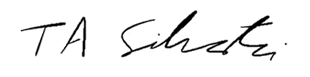 	
___________________		
Tyler Silvestri
Secretary for Academic Governance
Approved: November 21, 2023AttendanceAttendancePresent 66Absent 15Total 81Quorum 42Constituency/Title  Name Attendance  Academic Specialist Advisory CommitteeKelly HodgesPresent Agriculture and Natural ResourcesSatish JoshiPresent Agriculture and Natural ResourcesMatt RavenPresent Agriculture and Natural ResourcesJeff SwadaPresent Agriculture and Natural ResourcesLorraine WeatherspoonPresent Agriculture and Natural ResourcesCimberly WeirPresent Arts and LettersBrahim ChakraniPresent Arts and LettersDanielle DeVossPresent Arts and LettersZach KaiserPresent Arts and LettersKristen MapesPresent Arts and LettersKate BirdsallSubstituted: Victor Rodriguez-PereiraASMSUAlissa HakimPresent At Large, ChairpersonJack LiptonPresent At Large, Vice ChairpersonRebecca MalouinPresent At LargeJustin St. CharlesPresent At LargeAngela WilsonPresent At Larged'Ann de SimonePresent BusinessQuan ZhangAbsent BusinessJohn SpinkPresent BusinessAyalla RuvioSubstituted: Forrest MorgesonCommunication Arts and SciencesAlexandrea Thrubis StanleyAbsent Communication Arts and SciencesDan Hiaeshutter-RicePresent Communication Arts and SciencesRabindra "Robby" RatanPresent Council of Graduate StudentsHannah JefferyPresent EducationEmre UmucuAbsent EducationAmelia GotwalsPresent EducationMatthew PontifexPresent Emeriti FacultyGary StoneAbsent EngineeringChengcheng FangAbsent EngineeringAndrew MasonPresent EngineeringMark WordenPresent EngineeringNeil WrightPresent Executive Vice President for Health SciencesNorman BeauchampPresent Faculty Grievance OfficialFrancisco VillarruelAbsent FRIBChris WredePresent Human MedicineCristian MegheaAbsent Human MedicineScott CountsPresent Human MedicineClaire MargerisonPresent Human MedicineMichael WilliamsPresent Human MedicineHua XiaoPresent Interim PresidentTeresa WoodruffAbsent Interim ProvostThomas JeitschkoAbsent James MadisonDaniel AhlquistPresent James MadisonRussell LucasPresent LawDavid FavreAbsent LawNoga Morag-LevinePresent LibrariesTad BoehmerPresent LibrariesKathleen WeessiesPresent Lyman BriggsStef ShusterAbsent Lyman BriggsSamantha CassPresent Lyman BriggsPeter WhitePresent MusicJane BunnellPresent MusicCara StroudPresent MusicGuy YehudaPresent Natural ScienceGustavo de los CamposAbsent Natural ScienceFrancois GreerAbsent Natural ScienceBrian GulbransenPresent Natural ScienceMin-Hao KuoPresent Natural ScienceAaron OdomPresent NursingGayle LourensPresent NursingChastity WarrenPresent Osteopathic MedicineJason BazilPresent Osteopathic MedicineJanice SchwartzPresent RCAHJohn Aerni-FlessnerPresent RCAHTama Hamilton-WrayPresent Social ScienceGuo ChenAbsent Social ScienceLaurie BulockPresent Social ScienceRaymond JussaumePresent Social ScienceZeenat Kotval-KaramchandaniPresent Social ScienceJames DulebohnSubstituted: Patricia MachemerUCAGDean RehbergerPresent UCCValeta WensloffPresent UCFAJamie AlanPresent UCFTSue BarmanPresent UCGSTrixie SmithPresent UCSLEJeffrey TsangPresent UCUEAntoinette TesmmerPresent Veterinary MedicineStephan CareyPresent Veterinary MedicineSean CrossonSubstituted: Vilma Yuzbasiyan-GurkanVice Provost for Undergraduate Education and Dean of Undergraduate StudiesMark LargentPresent 